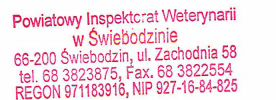 Komunikat Powiatowego Lekarza Weterynarii  w Świebodziniez dnia 06.11.2021 r.Powiatowy Lekarz Weterynarii w Świebodzinie informuje, że w związku z wystąpieniem kolejnych ognisk wysoce zjadliwej ptasiej grypy w Polsce ( stan na 06.11.2021 r. 345 ognisk HPAI ) w tym  dniu 4 listopada 2021 r. w gospodarstwie komercyjnym, w którym utrzymywano 1 500 indyków rzeźnych oraz 5 500 gęsi rzeźnych  zlokalizowanym w miejscowości Kijewice w gminie Skwierzyna, powiat międzyrzecki, należy bezwzględnie w gospodarstwach utrzymujących drób i inne ptaki, zarówno komercyjnych jak i przyzagrodowych, z uwagi na istniejące realne zagrożenie zwleczenia do ww. gospodarstw wirusa wysoce zjadliwej ptasiej grypy,  stosować się do niżej wskazanych zaleceń:ZALECENIA DLA DROBNOTOWAROWYCH HODOWCÓW DROBIU - CHÓW PRZYZAGRODOWYkarmienie i pojenie drobiu w pomieszczeniach zamkniętych, do których nie mają dostępu ptaki dzikie;przetrzymywanie drobiu na ogrodzonej przestrzeni, pod warunkiem uniemożliwienia kontaktów z dzikim ptactwem;odizolowanie od innego drobiu, kaczek i gęsi;przechowywanie paszy, w tym zielonki, w pomieszczeniach zamkniętych lub pod szczelnym przykryciem, uniemożliwiającym kontakt z dzikim ptactwem;unikanie pojenia ptaków i czyszczenia kurników wodą pochodzącą spoza gospodarstwa (głównie ze zbiorników wodnych i rzek);zgłaszanie lekarzowi weterynarii, wójtowi, burmistrzowi, i innym organom władzy lokalnej zaobserwowanego spadku nieśności lub nagłych, zwiększonych padnięć drobiu;po każdym kontakcie z drobiem lub ptakami dzikimi umycie rąk wodą z mydłem;używanie odzieży ochronnej oraz obuwia ochronnego przy czynnościach związanych z obsługą drobiu;osobom utrzymującym drób w chowie przyzagrodowym, aby nie były zatrudniane w przemysłowych fermach drobiu.Zgodnie z rozporządzenie ministra rolnictwa i rozwoju wsi z dnia 4 kwietnia 2017 r. w sprawie zarządzenia środków związanych z wystąpieniem wysoce zjadliwej grypy ptaków ( Dz. U poz. 722)  na posiadaczu drobiu ciąży i innych ptaków ciąży obowiązek zgłaszania do powiatowego lekarza weterynarii miejsc, w których jest utrzymywany drób lub inne ptaki, z wyłączeniem ptaków utrzymywanych stale w pomieszczeniach mieszkalnych.ZALECENIA DLA HODOWCÓW GOŁĘBIkarmienie i pojenie gołębi w sposób wykluczający dostęp ptaków dzikich;przechowywanie paszy w pomieszczeniach zamkniętych lub pod szczelnym przykryciem uniemożliwiającym kontakt z dzikim ptactwem.ZALECENIA DLA PRZEMYSŁOWYCH PRODUCENTÓW DROBIUprzetrzymywanie ptaków w odosobnieniu (obowiązkowo w okresie wiosennych oraz jesiennych wędrówek dzikich ptaków) lub na wolnej, ogrodzonej przestrzeni, pod warunkiem ograniczenia kontaktu z dzikim ptactwem;karmienie i pojenie drobiu w pomieszczeniach zamkniętych, do których nie mają dostępu ptaki dzikie;zielonki stosowane w karmieniu drobiu wodnego (kaczki i gęsi), szczególnie w okresie wiosennych oraz jesiennych wędrówek dzikich ptaków, nie mogą pochodzić z terenów wysokiego ryzyka zanieczyszczenia ich wirusem wysoce zjadliwej grypy ptaków, z okolic zbiorników wodnych, bagien, i innych miejsc stanowiących ostoję ptaków dzikich;szczelne przykrycie pojemników z karmą i wodą do picia lub przetrzymywanie ich wewnątrz budynków, a także unikanie pojenia ptaków i czyszczenia pomieszczeń wodą pochodzącą spoza gospodarstwa (głównie ze zbiorników wodnych i rzek);ograniczenie przemieszczania się osób postronnych oraz zwierząt pomiędzy obiektami, w których przechowywana jest karma dla zwierząt a obiektami, w których bytuje drób;rozłożenie przed wejściami do budynków, gdzie utrzymywany jest drób mat nasączonych środkiem dezynfekcyjnym;wprowadzenie zakazu wjazdu pojazdów na teren fermy, poza działaniami koniecznymi np. dowóz paszy, odbiór drobiu do rzeźni lub przez zakład utylizacyjny;obowiązkową dezynfekcję pojazdów wjeżdżających;rozłożenie mat dezynfekcyjnych przed wjazdem i wejściem na teren gospodarstwa;używanie odzieży ochronnej oraz obuwia ochronnego przy czynnościach związanych z obsługą drobiu;wprowadzenie obowiązku przeprowadzania dokładnego mycia i dezynfekcji rąk przed wejściem do obiektów, w których utrzymuje się drób;brak kontaktu pracowników ferm drobiu z innym ptactwem np. kurami, gołębiami.DODATKOWE ZALECENIA GŁÓWNEGO LEKARZA WETERYNARIIsłomę, która będzie wykorzystywana w chowie ściółkowym należy zabezpieczyć przed dostępem dzikiego ptactwa (przetrzymywać w zamkniętych pomieszczeniach, zadaszyć itp.);należy regularnie przeglądać wszelkie połączenia i rury (silosy paszowe) pod kątem obecności zanieczyszczeń np. odchodami dzikich ptaków;należy eliminować wszelkie możliwe do usunięcia nieszczelności budynków inwentarskich (umieścić siatki w oknach i otworach, zabezpieczyć kominy wentylacyjne);nie należy tworzyć sztucznych zbiorników wodnych na terenie gospodarstwa (np. oczka wodne), a istniejące należy zabezpieczyć przed dostępem dzikiego ptactwa;nie należy dokarmiać dzikiego ptactwa na terenie gospodarstwa (usunąć karmniki);jeżeli na terenie gospodarstwa znajdują się drzewa owocowe należy jak najczęściej usuwać opadłe owoce.( źródło: https://www.wetgiw.gov.pl/nadzor-weterynaryjny/zasady-ochrony-drobiu-przed-grypa-ptakow) 	Ponadto przypominam o obowiązku	dokonywania codziennego przeglądu stad drobiu wraz z prowadzeniem dokumentacji zawierającej w szczególności informacje na temat liczby padłych ptaków, spadku pobierania paszy lub nieśności, oraz o obowiązku zawiadamiania organów Inspekcji Weterynaryjnej albo najbliższy podmiot świadczący usługi z zakresu medycyny weterynaryjnej o wystąpieniu u drobiu następujących objawów klinicznych:1)	zwiększonej śmiertelności;2)	znaczącego spadku pobierania paszy i wody;3)	objawów nerwowych takich jak: drgawki, skręty szyi, paraliż nóg i skrzydeł, niezborność ruchów;4)	duszności;5)	sinicy i wybroczyn;6)	biegunki;7)	nagłego spadku nieśności.	Nadto dzierżawcy lub zarządcy obwodów łowieckich są zobowiązani do zgłaszania organowi Inspekcji Weterynaryjnej albo najbliższemu podmiotowi świadczącemu usługi z zakresu medycyny weterynaryjnej przypadków zwiększonej śmiertelności dzikich ptaków.W przypadku znalezienia zwłok  na prywatnej posesji w tym, polu, czy w uprawie, obowiązek ich usunięcia spoczywa na właścicielu posesji. W tym celu należy się skontaktować z właściwą gminą, która wskaże podmiot posiadający uprawnienia do odebrania zwłok i przekazania ich do utylizacji. 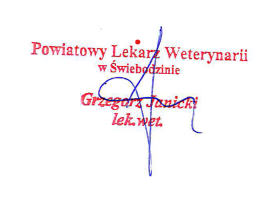 